Yrd. Doç. Dr. Semira  KARUKO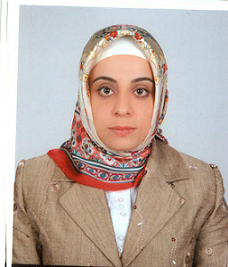 Samsun sok. No:15, d.3 Gönyeli /LefkoşaGsm 1 :(0533) 834 5658Gsm 2 :(533) 834 5726E-mail : semira_yayar@ hotmail.comKİŞİSEL BİLGİLERDoğum Tarihi 		20.11.1979Doğum Yeri                    HATAY/Reyhanlı Medeni Durum 	EvliİŞ TECRÜBESİ1 – (2004 -2008) Üsküdar İSMEK Kursu Arapça Öğretmenliği2 – (2008-2010) Hatay-Kırıkhan Müftülüğü İlçe Vaizeliği3 -  (2010-2011) Diyarbakır İl Müftülüğü İl Vaizeliği4 -  (2011-2013) Şırnak Üniversitesi İlahiyat Fakültesi Arap Dili ve Belagatı Öğretim Görevliliği5 – ( 2013-2015  ) Şırnak Üniversitesi İlahiyat Fakültesi Temel İslam Bilimleri Ana Bilim Dalı / Arap Dili ve Belagatı Bilim Dalı Öğretim Üyeliği5 – ( 2015- ……  ) Yakın Doğu  Üniversitesi İlahiyat Fakültesi Temel İslam Bilimleri Ana Bilim Dalı / Arap Dili ve Belagatı Bilim Dalı Öğretim ÜyeliğiEĞİTİM BİLGİLERİ2000 			Reyhanlı İmam Hatip Lisesi (Okul Birincilik Derecesi) Hatay /Reyhanlı2003 			LisansSakarya Üniversitesi İlahiyat Fakültesi2006                                 Yüksek lisans,                                             Marmara Üniversitesi İlahiyat Fakültesi                                          Arap Dili ve Belagatı  Bilim dalı 2013                                 Doktora                                          Necmettin Erbakan  Üniversitesi İlahiyat Fakültesi                                          Arap Dili ve Belagatı  Bilim dalıAKADEMİK ÇALIŞMALAR  1    Arap Dilinde Müstesna (Yüksek Lisans Tezi)2     el-Cahız ve Belagattaki Yeri (Doktora Tezi)      3        İBNU’T- TARÂVE el- ENDÜLÜSÎ VE İLMÎ HAYATI   (EKEV AKADEMİ DERGİSİ Yıl: 18 Sayı: 59 (Bahar 2014)                         4  TÜRKÇE VE ARAPÇA ARASINDAKİ DİLSEL ETKİLEŞİM (JOURNAL OF LINGUISTIC AND LITERARY STUDIES /  INTERNATIONAL  ISLAMIC  UNIVERSITY  MALAYSIA 5  El-Câhız ve Belâgat / Etkileşim yayınları /2014SEMİNER ve KURSLAR2003- 2004  Kadıköy English Time İngilizce Dil Kursu 2005- 2006  Üsküdar İSMEK Diksiyon Kursu 2009      Diyanet İşleri Başkanligi Antalya Egitim Merkezi 	Vaizelik Eğitim Semineri BİLGİSAYAR BİLGİSİOffice, Word, Excel DİLLER1  İNGİLİZCE2  ARAPÇA 